Классы пожараГорючие вещества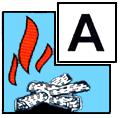 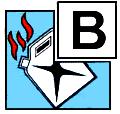 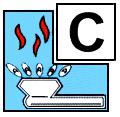 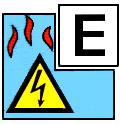 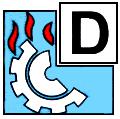 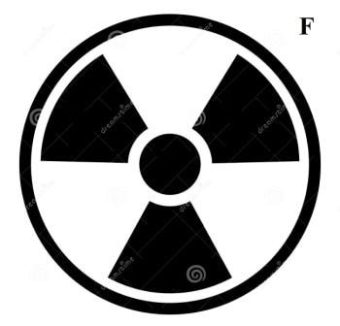 